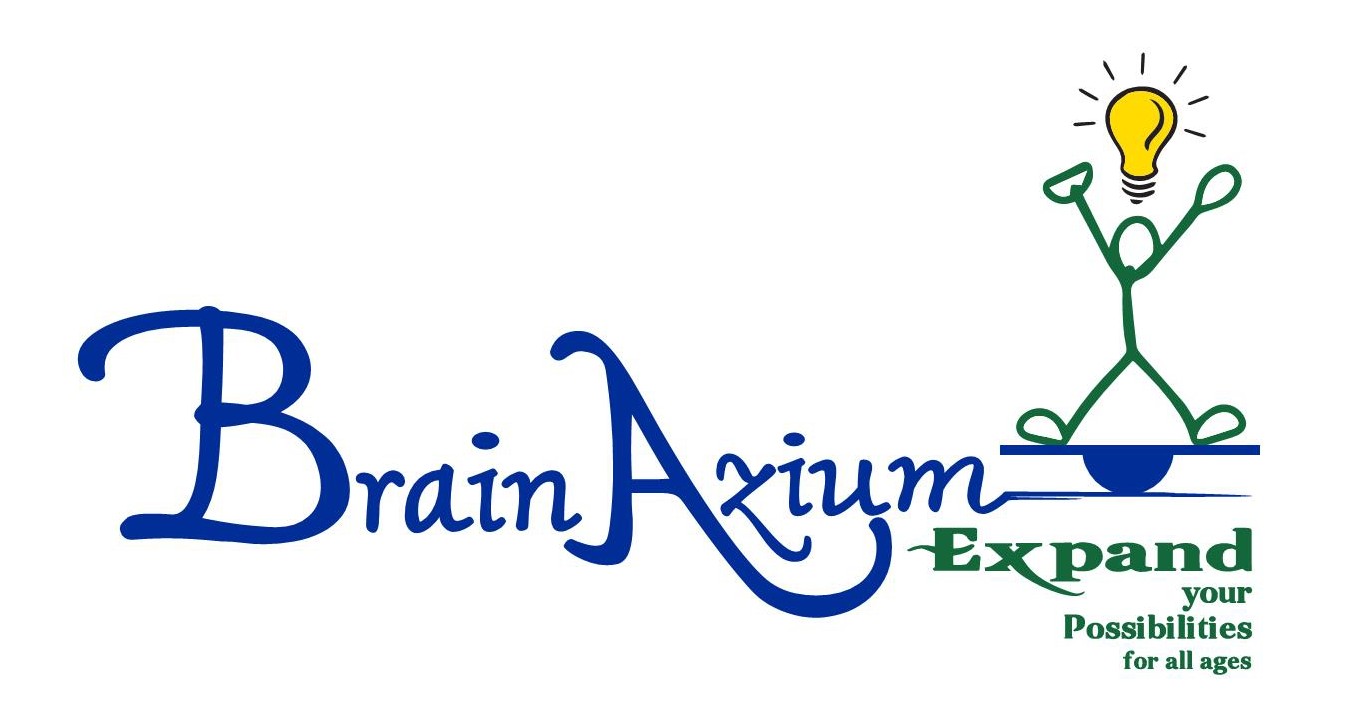 Child's name: 	Height/Weight 	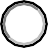 Age:	Date of Birth: 	Male	FemaleFather's Name: 	Mother's Name: 	Date of Birth:  	Date of Birth:  	Address:											 City/Postal Code: 										  Home phone: 				Cell:				 Father's email: 									  Mother's email: 											 Father's Occupation: 									 Mother's Occupation: 										  Living Situation:	Married	Single	Divorced/Separated	Other		 Siblings Name & Ages/Grades: 									 Pet's & Names: 								 What is the primary language spoken at home and by your child? 				  May we leave messages relating to your child’s visits?	YES		NOPrimary Care Physician’s name: 	Contact Number: 	What are your child's interests? 	What are your child's activities at home and after school? 	Does your family play board games and if so what are your child's favorite? 	1Please take your time when completing the following developmental history. Assessment of developmental history starts from pre-conception. This allows for identification of patterns and severity of symptoms when assessing your child. This information is intended to provide the most comprehensive care possible. This information will not be released without your written consent.Complicated Conception: Complicated Pregnancy:  YesYES  NO  Explain: 	NO	Explain: 	Complicated Birth? Explain: 	Breast/Bottle fed & how long: Explain: 	Weeks of development at birth:FULL	How many weeks pre-mature? 	Child's weight and length at birth: 	Did child require oxygen?	YES	NODid child require feeding tube? Hospitalization required for child or mother? Has your child seen a neurologist? YES  YES YES  NO  NONO  MD: 	Explain any other difficulties or special care   	Diagnosis (es) since birth : 	Has your child been tested for allergies?	YES	NOFood Allergies:	wheat	gluteneggs	milkpeanuts	noneother: 	_ Has your child suffered any of the following and at what ages: High Fever; Pneumonia; Meningitis; Seizures; Chicken Pox; Headaches 		 Foods/Dyes/Preservatives Sensitivities  			Number of ear infections 	  _E_a_r_t_u_b_e_p_l_a_c_e_m_e_n_t_:  	Y_E_S 	N_O 	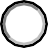 Surgical history	2Vision problems:   YES   NO   YES  NO  Explain:  	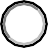 Specialists seen since birth: 	List medications your child is presently taking: 	 				_ Last time hearing was tested 	Results:			 Other illnesses:  		   				 Sleep patterns:	 				Current Concerns/Age Concerns Developed: 	Regression of skills/Explain 	Is your child presently receiving therapy services?   YES     NOIf so which services:	Physical Therapy	Occupational Therapy	Speech Therapy Behavior Therapy		Early Intervention In-school therapy for:	OT	PT	SLP	ABAOther:		 How often/where?  		 Which school does your child attend?  	 Private  or  Public, if private why: 	Teacher 		Grade	 Is your child in resource/special education?  YES  NO      Gifted Program:   YES   NO Does your child have the following:        IEP	504 Accommodation planIn Need of Support at school	Concerns reported by Teacher/School: 	3Are you content with your child’s progress at school?	 YES	  NOExplain:		 Does you child have any identified learning delays or family history? 	Attention concerns: 	Does your child have difficulty socializing at school or in any other environment?  YES   NO Explain:	 Do you have concerns regarding your child’s speech?     YES   NOExplain:			 How does s/he communicate wants/needs?  				 Does s/he transition well from one environment/activity to another?	YES	NODoes s/he exhibit any atypical behaviors i.e. flapping his hands, spinning, etc?YES	NOExplain:  	Does your child have frequent, significant tantrums?	 YES	 NOExplain:  	Does your child have difficulty with sudden and/or loud sounds?	 YES	  NOIs your child a picky eater?  YES    NO	Is your child sensitive to touch?   Yes  No Eats a variety of textures? 			 Knows when hands/face is dirty? 		 Chews on objects/clothing 			  Knows & uses personal space/boundaries? 				 Willing to try new things? 			  Does certain clothing/tags/shoes ect. bother your child or is the only one he/she will wear?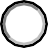 4Do you feel that your child met his/her developmental milestones on time when compared to peers or siblings? 	Does your child appear to participate in age appropriate movement activities (i.e. jumping jacks, riding a bike, skipping, swimming, etc.)? 	Do you have concerns or questions about his/her development? 	When did your child gain bowel control? Bladder control? 	Describe your child’s demeanor and behavior as an infant: 	Are there or have there ever been any feeding problems (e.g., problems with sucking, swallowing, drooling, chewing, etc.)? If yes, describe: 	Does your child resist having his/her teeth brushed, hair brushed, face washed, or nails trimmed? 	Self Help Skills:Fill in the applicable skill level (Independent or Needs Help) and any explanation for each skill: Toileting/wiping/flushing	 Bathing/showering			 Washes/rinses hair 				 Brushing teeth 		                                                                                                           Brushes/Combs hair 				Dressing:Underware		 Shirt/Dress			 Pants/Skirt			 Socks			 Shoes (takes on/off) 				 Tying Shoes	Buttons 		  Snaps	Zips/Unzips 				 Jacket				 Dresses in a timely manner 					  Feeding:Use of cup & what kind 		 Use of spoon	Fork & knife 			 Can carry a plate/bowl of food to and from the table 		  Wipes face/hands when dirty  				  Can sit through a meal/movie 				  Are there any cultural or religious beliefs that you would like us to be aware of and/or take into consideration when we are working with your child 		  PLEASE USE SPACE BELOW FOR FURTHER COMMENTS: 		1. Is your child right or left handed?_________________________________________ 2. Can he/she catch/throw a ball?__________________________________________ 3. Can he/she kick a ball?________________________________________________ 4. Follows simple verbal directions? ________________________________________a. 1-2 Steps ______________________________________________________b. 2-4 Steps______________________________________________________c. 4-6 Steps______________________________________________________5. Recalls/follows basic household rules?____________________________________6. Recalls/follows morning/nighttime routines?________________________________ 7. Talks over others_____________________________________________________ 8. Can wait his/her turn or needs can be met?________________________________ 9. Know right/left, front/back, inside/outside?_________________________________10. Play Skills:	independent	parallel	cooperative	interactive	typical11. Is his/her play space/bedroom messy?______________________________________12. Is  his/her  handwriting  age  appropriate?_____________________________________ 13. Is she/he age appropriate with scissors?____________________________________ 14.  how is her/his self confidence?___  ____ ____________________ _____________________ ___  List any  other concerns you may have that have not been addressed:___  _______  _____  _____  _______  _____  _______  _____  _____  _______  _____  _______  _____  _______  _____  _____  _______  _____  _What are the goals you would like to have your child reach during therapy?_1_. 	3. 	_ What goals does your child have that can be addressed during therapy?1.   	2.   	3.   	What is your availability for therapy:Mon	Tues	Wed	Thur	FriSignature	Date5